Decreto Legislativo n. 191 del 19 Agosto 2005 - (Gazzetta Ufficiale 221 del 22/9/05)
Attuazione della direttiva 2002/98/CE che stabilisce norme di qualità e di sicurezza per la raccolta, il controllo, la lavorazione, la conservazione e la distribuzione del sangue umano e dei suoi componenti.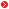 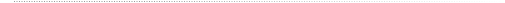 Capo I - Disposizioni generali
IL PRESIDENTE DELLA REPUBBLICAVisti gli articoli 76 e 87 della Costituzione;Vista la legge 21 dicembre 1999, n. 526;Vista la direttiva 2002/98/CE del Parlamento europeo e del Consiglio, del 27 gennaio 2003, che stabilisce norme di qualità e di sicurezza per la raccolta, il controllo, la lavorazione, la conservazione e la distribuzione del sangue umano e dei suoi componenti e che modifica la direttiva 2001/83/CE;Vista la legge 31 ottobre 2003, n. 306, recante disposizioni per l`adempimento di obblighi derivanti dall`appartenenza dell`Italia alle Comunità europee. (Legge comunitaria 2003);Visti i decreti legislativi 24 febbraio 1997, n. 46, e 8 settembre 2000, n. 332;Vista la legge 4 maggio 1990, n. 107, recante disciplina per le attività trasfusionali relative al sangue umano ed ai suoi componenti, e per la produzione di plasmaderivati;Visto il decreto legislativo 30 dicembre 1992, n. 502, concernente riordino della disciplina in materia sanitaria a norma dell`articolo 1 della legge 23 ottobre 1992, n. 421, e successive modificazioni;Visto il decreto del Ministro della sanità 17 luglio 1997, n. 308, concernente regolamento recante norme per la disciplina dei compiti di coordinamento a livello nazionale delle attività dei centri di coordinamento e compensazione in materia di sangue ed emoderivati;Visto il decreto del Ministro della sanità in data 1° marzo 2000, recante adozione del progetto relativo al piano nazionale sangue e plasma per il triennio 1999-2001, pubblicato nel supplemento ordinario alla Gazzetta Ufficiale n. 73 del 28 marzo 2000;Visto il decreto del Presidente del Consiglio dei Ministri in data 1° settembre 2000, recante approvazione dell`Atto di indirizzo e coordinamento in materia di requisiti strutturali, tecnologici ed organizzativi minimi, per l`esercizio delle attività sanitarie relative alla medicina trasfusionale, pubblicato nella Gazzetta Ufficiale n. 274 del 23 novembre 2000;Visto il decreto del Ministro della sanità in data 7 settembre 2000, recante disposizioni relative all`importazione e all`esportazione di sangue e di emocomponenti per uso terapeutico, diagnostico e profilattico, pubblicato nella Gazzetta Ufficiale n. 248 del 23 ottobre 2000;Visto il decreto del Ministro della salute in data 3 marzo 2005, recante caratteristiche e modalità per la raccolta di sangue e di emocomponenti, pubblicato nella Gazzetta Ufficiale n. 85 del 13 aprile 2005;Visto il decreto del Ministro della salute in data 3 marzo 2005, concernente protocolli per l`accertamento della idoneità del donatore di sangue e di emocomponenti, pubblicato nella Gazzetta Ufficiale n. 85 del 13 aprile 2005;Acquisito il parere della Commissione nazionale per il servizio trasfusionale nella riunione del 21 settembre 2004;Vista la preliminare deliberazione del Consiglio dei Ministri, adottata nella riunione del 27 maggio 2005;Acquisito il parere della Conferenza permanente per i rapporti tra lo Stato, le regioni e le province autonome di Trento e di Bolzano;Acquisiti i pareri delle competenti Commissioni della Camera dei deputati e del Senato della Repubblica;Vista la deliberazione del Consiglio dei Ministri, adottata nella riunione del 29 luglio 2005;Sulla proposta del Ministro per le politiche comunitarie e del Ministro della salute, di concerto con i Ministri degli affari esteri, della giustizia, dell`economia e delle finanze e per gli affari regionali;E m a n a il seguente decreto legislativo:
Articolo 1
Finalità 1. Il presente decreto stabilisce norme di qualità e sicurezza del sangue umano e dei suoi componenti, al fine di assicurare un elevato livello di protezione della salute umana.
Articolo 2
Campo di applicazione1. Il presente decreto si applica alla raccolta e al controllo del sangue umano e dei suoi componenti, a qualunque uso siano destinati, nonche` alla lavorazione, conservazione, distribuzione e assegnazione degli stessi qualora siano destinati alla trasfusione.2. Al sangue umano ed ai suoi componenti che vengano raccolti e controllati per essere utilizzati esclusivamente in trasfusioni autologhe e siano chiaramente indicati in quanto tali si applicano requisiti conformi alla normativa di cui all`articolo 26, comma 1, lettera g).3. Le disposizioni del presente decreto non si applicano alle cellule staminali del sangue.

Articolo 3
Definizioni1. Ai fini del presente decreto si intende per:a) «sangue»: il sangue intero prelevato da un donatore e trattato per la trasfusione o per l`elaborazione di prodotti derivati;b) «componenti del sangue» o «emocomponenti»: i componenti del sangue (globuli rossi, globuli bianchi, piastrine, plasma) che possono essere preparati a fini terapeutici con vari metodi;c) «prodotto del sangue»: qualunque prodotto terapeutico derivato dal sangue o dal plasma umano;d) «trasfusione autologa»: la trasfusione di sangue o di emocomponenti ottenuta attraverso predeposito, in cui il donatore e il ricevente sono la stessa persona;e) «servizio trasfusionale»: le strutture previste dalla normativa vigente secondo i modelli organizzativi regionali, ivi comprese eventuali unità di medicina trasfusionale, che sonoresponsabili sotto qualsiasi aspetto della raccolta e del controllo del sangue umano e dei suoi componenti, quale ne sia la destinazione, nonche` della lavorazione, conservazione, distribuzione eassegnazione quando gli stessi sono destinati alla trasfusione;f) «unità di raccolta»: strutture incaricate della raccolta, previa autorizzazione delle regioni o province autonome competenti, gestite anche dalle Associazioni del volontariato del sangue sotto laresponsabilità tecnico-organizzativa del servizio trasfusionale di riferimento;g) «incidente grave»: qualunque evento negativo collegato alla raccolta, al controllo, alla lavorazione, alla conservazione, alla distribuzione e alla assegnazione di sangue e di emocomponenti, che puo` provocare la morte o determinare condizioni suscettibili di mettere in pericolo la vita o di produrre invalidità o incapacità del donatore o del paziente o che ne determina o prolunga l`ospedalizzazione o la morbilità;h) «reazione indesiderata grave»: la risposta inattesa del donatore o del paziente, connessa con la raccolta o la trasfusione di sangue e di emocomponenti, che provoca la morte o mette in pericolola vita o produce invalidità o incapacità del donatore o del paziente ovvero determina o prolunga l`ospedalizzazione o la morbilità;i) «rilascio di emocomponenti»: l`operazione che consente di liberare dalla quarantena componenti del sangue mediante sistemi e procedure idonei ad assicurare che il prodotto finito soddisfi lecondizioni previste per il rilascio;l) «esclusione»: la sospensione dell`idoneità di una persona a donare sangue o emocomponenti; tale sospensione puo` essere definitiva o temporanea;m) «distribuzione»: la cessione di sangue o di emocomponenti ad altri servizi trasfusionali e a produttori di derivati del sangue e del plasma. E` esclusa dalla distribuzione l`assegnazione del sangue o dei suoi componenti a scopo di trasfusione;n) «assegnazione»: attribuzione al paziente di determinate, specifiche unità di sangue o di mocomponenti per l`uso trasfusionale;o) «emovigilanza»: insieme delle procedure di sorveglianza organizzate relative agli incidenti o alle reazioni indesiderate gravi o inaspettate dei donatori o dei riceventi, nonché al controllo epidemiologico dei donatori;p) «ispezione»: controllo ufficiale e obiettivo, effettuato in conformità a norme esistenti al fine di valutare il rispetto del presente decreto e di altre normative pertinenti e volto anche all`individuazione di problemi.
Articolo 4
Art. 4.Applicazione1. Il Ministero della salute, l`Istituto superiore di sanità, le regioni e le province autonome, nell`ambito delle rispettive competenze, e il Ministero della difesa per il servizio trasfusionale di cui all`articolo 20, comma 1, della legge 4 maggio 1990, n. 107, sono le Autorità responsabili del rispetto dei requisiti di cui al presente decreto.Capo II - Compiti delle regioni e delle province autonome


Articolo 5
Art. 5.Autorizzazione e accreditamento dei servizi trasfusionali1. Le attività relative alla raccolta e al controllo del sangue umano e degli emocomponenti, a qualunque uso siano destinati, nonche` alla loro lavorazione, conservazione, distribuzione e assegnazione, ove siano destinati alla trasfusione, sono effettuate unicamente dai servizi trasfusionali di cui all`articolo 3, comma 1, lettera e), che abbiano ottenuto, ai sensi della normativa vigente e del presente decreto, l`autorizzazione e l`accreditamento come previsto da parte della regione o provincia autonoma.2. Ai fini del rilascio dell`autorizzazione e dell`accreditamento, il servizio trasfusionale fornisce alla regione o alla provincia autonoma le informazioni dalla stessa richieste in attuazione della normativa vigente.3. La regione o la provincia autonoma, previo accertamento della conformità del servizio rasfusionale ai requisiti previsti, ai sensi della normativa vigente e del presente decreto, ne autorizza l`esercizio delle attività consentite prescrivendone le condizioni.4. Ogni modifica sostanziale delle attività di un servizio trasfusionale e` subordinata a preventiva autorizzazione da parte della regione o della provincia autonoma.5. La regione o la provincia autonoma puo` sospendere o revocare l`autorizzazione e l`accreditamento del servizio trasfusionale qualora l`ispezione o le misure di controllo attuate dimostrino che lo stesso non soddisfa i requisiti previsti.
Articolo 6
Ispezioni e misure di controllo1. Le regioni e le province autonome, in adempimento del presente decreto e delle altre disposizioni in materia vigenti, organizzano ispezioni e adeguate misure di controllo presso i servizi trasfusionali per verificarne la rispondenza ai requisiti previsti.2. Dette ispezioni o misure di controllo sono eseguite a intervalli di tempo regolari a distanza non superiore a due anni.3. Il personale incaricato dalle Autorità competenti di effettuare tali ispezioni e misure di controllo, ha il potere di:a) ispezionare nel proprio territorio i servizi trasfusionali e le strutture che ai sensi della normativa vigente sono incaricate dal titolare dell`autorizzazione e dell`accreditamento di effettuare procedimenti di valutazione e controllo secondo quanto stabilito dall`articolo 16;b) prelevare campioni a fini di esame ed analisi;c) esaminare qualunque documento riguardante l`oggetto dell`ispezione, nel rispetto delle disposizioni vigenti che pongano limiti a tale potere per quanto riguarda le descrizioni dei metodi di preparazione.4. Le regioni e le province autonome organizzano ispezioni e altre misure di controllo adeguate in caso di incidenti gravi o reazioni indesiderate gravi o sospetti in tale senso.5. Dall`attuazione del presente articolo non devono derivare nuovi o maggiori oneri a carico della finanza pubblica.Capo III- Disposizioni sui servizi trasfusionali

Articolo 7
Persona responsabile1. La persona responsabile del servizio trasfusionale, come definito alla lettera e) del comma 1 dell`articolo 3, ha le seguenti responsabilità:a) garantire che ciascuna unità di sangue o di emocomponenti, a qualunque uso destinata, sia raccolta e controllata e, se destinata alla trasfusione, sia lavorata, conservata, distribuita e assegnata conformemente alle norme vigenti;b) fornire le informazioni necessarie per le procedure di autorizzazione e accreditamento;c) assicurare che il servizio trasfusionale soddisfi i requisiti di cui agli articoli 9, 10, 11, 12, 13 e 14.2. La persona responsabile di cui al comma 1, possiede i requisiti previsti dalla normativa vigente per le funzioni di responsabilità in materia di medicina trasfusionale.3. Le funzioni di cui al comma 1, nei casi e con le modalità previsti dalla normativa vigente, possono essere delegate ad altro personale addetto al servizio trasfusionale, in possesso delle qualificazioni di formazione ed esperienza previste nel comma 2.4. L`Azienda sanitaria comunica alla regione o alla provincia autonoma il nome della persona responsabile del servizio trasfusionale e, nei casi di cui al comma 3, il nominativo del delegato.5. L`unità di raccolta definita alla lettera f) del comma 1 dell`articolo 3, comunica alle regioni o province autonome il nominativo della persona responsabile, come previsto dalle normative vigenti regionali, in tema di autorizzazione e di accreditamento. La persona responsabile possiede il diploma di laurea in medicina e chirurgia ed esperienza pratica post-laurea di almeno due anni nelle unità di raccolta del sangue e degli emocomponenti.6. Qualora la persona responsabile debba essere temporaneamente o permanentemente sostituita, l`Azienda sanitaria ovvero l`Associazione dei donatori volontari di sangue di riferimento, ciascuno per la propria competenza, comunica alla regione o alla provincia autonoma il nome del nuovo responsabile e la data di assunzione delle funzioni.
Articolo 8
Personale1. Il personale che interviene nella raccolta, nel controllo, nella lavorazione, nella conservazione, nella distribuzione e nella assegnazione del sangue umano e degli emocomponenti possiede le qualificazioni previste dalla normativa vigente per svolgere tali funzioni e riceve, in tempo opportuno, adeguata formazione professionale, periodicamente aggiornata.Capo IV - Gestione della qualità

Articolo 9
Sistema di qualità1. Le regioni e le province autonome adottano le misure necessarie perche` i servizi trasfusionali e le unità di raccolta istituiscano e mantengano un sistema di qualità basato sui principi di buona prassi e secondo quanto previsto dalla normativa vigente.
Articolo 10
Documentazione1. Presso i servizi trasfusionali, ai sensi della normativa vigente e del presente decreto viene curata la conservazione dei documenti relativi alle procedure operative e alle linee guida, dei manuali di formazione e di riferimento, nonche` dei moduli di rapporto o resoconti.2. Il personale incaricato di eseguire le ispezioni e le misure di controllo di cui all`articolo 6, ha accesso ai documenti di cui al comma 1.
Articolo 11
Tenuta dei registri1. Presso i servizi trasfusionali e le unità di raccolta, ai sensi della normativa vigente e del presente decreto viene curata la registrazione e la conservazione dei dati e delle informazioni prescritte ai fini del Registro nazionale e regionale sangue e plasma e dell`allegato I al presente decreto, degli esami per la validazione biologica delle unità di sangue ed emocomponenti di cui all`allegato III, nonche` di quanto indicato all`articolo 26, comma 1, lettere b), c) e d), per i periodi di tempo previsti dalla normativa vigente.2. Le regioni e le province autonome e l`Istituto superiore di sanità, ciascuno per quanto di competenza, conservano i registri relativi ai dati di cui agli articoli 5, 6, 7 e 13, ricevuti dai servizi trasfusionali.Capo V- Emovigilanza

Articolo 12
Tracciabilità1. Per ciascuna unità di sangue o di emocomponenti raccolta, controllata, lavorata, conservata, rilasciata, distribuita e assegnata e` assicurata la tracciabilità del percorso dal donatore al ricevente e viceversa. A tale fine i servizi trasfusionali istituiscono, conformemente alle disposizioni vigenti e all`articolo 26, comma 1, lettera a), un sistema di identificazione di ogni singola donazione di sangue e di ciascuna unità di sangue o di emocomponenti in modo da garantire la sicura tracciabilità del donatore, della trasfusione e del ricevente. Il sistema deve identificare senza possibilità di errore ciascuna donazione singola e tipo di emocomponente.2. Per ciascuna unità di sangue o di emocomponenti importata da Paesi terzi, i servizi trasfusionali garantiscono un pari livello di tracciabilità del percorso.3. Ogni unità di sangue o di emocomponenti raccolta, controllata, lavorata, conservata, rilasciata, distribuita, assegnata, deve essere conforme al sistema di identificazione di cui al comma 1, ed etichettata secondo quanto indicato all`allegato II.4. I dati necessari ai fini della completa tracciabilità sono conservati per almeno trenta anni.
Articolo 13
Notifica di incidenti e di reazioni indesiderate gravi1. Qualunque incidente grave, sia esso dovuto ad evento accidentale o ad errore, connesso alla raccolta, al controllo, alla lavorazione, alla conservazione, alla distribuzione e alla assegnazione del sangue o di emocomponenti, che puo` influire sulla loro qualità e sicurezza, nonche` qualunque reazione indesiderata grave osservata durante o dopo la trasfusione che possa avere attinenza con la qualità e sicurezza del sangue e dei suoi componenti, o con errore umano, e` notificato alla regione o alla provincia autonoma interessata che a sua volta lo notifica all`Istituto superiore di sanità.2. I servizi trasfusionali stabiliscono una procedura accurata, efficace e verificabile per ritirare dalla distribuzione il sangue e gli emocomponenti associati alla notifica di cui al comma 1, e ne curano l`attuazione.3. Gli incidenti gravi e le reazioni indesiderate gravi sono notificati con procedura conforme al disposto di cui all`articolo 26, comma 1, lettera i).Capo VI - Disposizioni relative alla qualità e alla sicurezza del sangue e degli emocomponenti


Articolo 14
Informazioni da fornire ai candidati donatori1. Il Ministero della salute, sentita la Conferenza permanente per i rapporti tra lo Stato, le regioni e le province autonome, adotta provvedimenti affinche` i candidati donatori di sangue e di emocomponenti ricevano adeguate informazioni come previsto dalle disposizioni relative ai protocolli per l`accertamento della idoneità del donatore di sangue e di emocomponenti, coerenti al disposto di cui all`articolo 26, comma 1, lettera b).

Articolo 15
Informazioni richieste ai candidati donatori1. Il Ministero della salute, sentita la Conferenza permanente per i rapporti tra lo Stato, le regioni e le province autonome, adotta provvedimenti per garantire che i candidati donatori, una volta espressa la volontà di donare sangue o emocomponenti, forniscano al centro trasfusionale le informazioni previste dalle disposizioni sui protocolli per l`accertamento della idoneità del donatore di sangue e di mocomponenti, coerenti al disposto di cui all`articolo 26, comma 1, lettera c)
Articolo 16
Idoneità del donatore1. Il servizio trasfusionale assicura l`attuazione di procedure di valutazione per tutti i donatori di sangue e di emocomponenti e il rispetto dei criteri per le donazioni richiesti dalla normativa vigente, coerenti con il disposto di cui all`articolo 26, comma 1, lettera d).2. I risultati della valutazione e del controllo del donatore sono documentati e al predetto viene omunicato qualsiasi risultato anomalo.

Articolo 17
Selezione del donatore1. La selezione del donatore e` eseguita secondo la procedura prevista dalle disposizioni vigenti in materia di protocolli per l`accertamento della idoneità del donatore di sangue e di emocomponenti.
Articolo 18
Donazione volontaria e gratuita del sangue1. Il Ministero della salute, le regioni, le province autonome, in collaborazione con le Associazioni e le Federazioni dei donatori volontari di sangue e con il Ministero della difesa, adottano, nei limiti degli ordinari stanziamenti di bilancio, misure per promuovere la donazione del sangue e dei suoi componenti, che e` volontaria e non remunerata.2. Il Ministero della salute, entro i due anni successivi alla data di entrata in vigore della direttiva 2002/98/CE e in seguito ogni tre anni, presenta alla Commissione europea una relazione sulle misure dicui al comma 1.

Articolo 19
Controllo delle donazioni1. I servizi trasfusionali garantiscono che ciascuna donazione di sangue o di emocomponenti sia controllata in conformità ai requisiti previsti dall`allegato III.2. Il Ministero della salute, sentita la Conferenza permanente per i rapporti tra lo Stato, le regioni e le province autonome, dirama le opportune istruzioni tecniche affinche` il sangue e gli emocomponenti importati rispondano ai requisiti di cui all`allegato III.
Articolo 20
Modalità di conservazione, trasporto e distribuzione1. I servizi trasfusionali garantiscono che le modalità di conservazione, trasporto e distribuzione del sangue e di emocomponenti siano conformi alle disposizioni vigenti, coerenti con il disposto di cui all`articolo 26, comma 1, lettera e).

Articolo 21
Requisiti di qualità e di sicurezza relativi al sangue e agli emocomponenti1. I servizi trasfusionali garantiscono la rispondenza dei requisiti di qualità e di sicurezza del sangue e degli emocomponenti ai parametri elevati richiesti dalla normativa vigente, coerente con il disposto di cui all`articolo 26, comma 1, lettera f).
Articolo 22
Formazione1. L`attività di formazione nel settore ispettivo, anche allo scopo di promuovere l`armonizzazione dei criteri ispettivi, per l`attuazione e verifica del sistema di qualità e per l`emovigilanza, e` garantita dalle strutture a cio` preposte dalla normativa vigente, con l`impiego esclusivo delle risorse finanziarie, umane e strumentali già disponibili a legislazione vigente, senza maggiori oneri per la finanza pubblica.Capo VII - Protezione dei dati
Articolo 23
Art. 23.Protezione dei dati e tutela della riservatezza1. Tutti i dati, comprese le informazioni di carattere genetico, raccolti ai sensi del presente decreto e delle disposizioni vigenti, a cui hanno accesso terzi, sono resi anonimi, in modo tale che il donatore non sia piu` identificabile.2. A tale fine e` garantito che:a) sono adottate misure di protezione dei dati e misure di salvaguardia per prevenire aggiunte, soppressioni o modifiche non autorizzate negli archivi riguardanti i donatori o nei registri di donatori esclusi, o trasferimenti indebiti di informazioni;b) sono poste in essere procedure volte a risolvere le divergenze tra i dati;c) non avviene alcuna divulgazione indebita di tali informazioni, garantendo al tempo stesso la tracciabilità delle donazioni.Capo VIII - Relazioni e sanzioni

Articolo 24
Relazioni1. Il Ministero della salute presenta alla Commissione europea, entro il secondo anno da quello di entrata in vigore della direttiva e successivamente ogni tre anni, una relazione sulle attività svolte in riferimento al presente decreto, comprendente un rendiconto sulle misure adottate per le ispezioni e il controllo.2. Entro sei mesi dalla data di entrata in vigore del presente decreto, con apposito accordo in sede di Conferenza permanente per i rapporti tra lo Stato, le regioni e le province autonome di Trento e di Bolzano, sono stabiliti modalità e tempi per corrispondere ai disposti del comma 1.
Articolo 25
Sanzioni1. Salvo che il fatto costituisca piu` grave reato, chiunque preleva, procura, raccoglie, conserva, lavora, distribuisce o assegna, sangue o emocomponenti, al di fuori delle strutture di cui all`articolo 3, lettere e) ed f), o senza le prescritte autorizzazioni e` punito, quando si configura un pericolo per la salute umana, con l`arresto da sei mesi ad un anno e quattro mesi, e con l`ammenda da euro 5.500 ad euro 55.000. Se si verifica un pericolo per la vita umana, la pena e` aumentata fino a un terzo. Se il colpevole e` persona che esercita una professione sanitaria, alla condanna segue l`interdizione dall`esercizio della professione per un periodo da uno a due anni.2. Salvo che il fatto costituisca piu` grave reato, la persona responsabile di una delle strutture di cui all`articolo 3, lettere e) ed f), che delega lo svolgimento delle funzioni di cui all`articolo 7, comma 1, a persona che non possiede le qualificazioni previste dall`articolo 7, commi 2 e 5, e` punita con l`arresto da uno a sei mesi, e con l`ammenda da euro 5.000 ad euro 25.000. Alla stessa pena e` assoggettato il delegato privo delle qualificazioni, se abbia esercitato le funzioni.3. Salvo che il fatto costituisca piu` grave reato, la persona responsabile di una delle strutture di cui all`articolo 3, lettere e) ed f), o il suo legittimo delegato, che non svolge una o piu` delle funzioni di cui all`articolo 7, comma 1, e` punito con l`arresto da quattro a dodici mesi, o con l`ammenda da euro 10.000 ad euro 30.000. Salvo che il fatto costituisca piu` grave reato, chiunque pone la persona responsabile di una delle strutture di cui all`articolo 3, lettere e) ed f), in condizione di non poter svolgere una delle funzioni di cui all`articolo 7, comma 1, e` punito con l`arresto da quattro a dodici mesi, o con l`ammenda da euro 10.000 ad euro 30.000.4. Salvo che il fatto costituisca piu` grave reato, chiunque richiede a persona che non possiede le qualificazioni previste dalla normativa vigente, di intervenire nella raccolta, nel controllo, nella lavorazione, nella conservazione, nella distribuzione e nella assegnazione del sangue umano e degli emocomponenti, e` punito con l`arresto da due a sei mesi, o con l`ammenda da euro 5.000 ad euro15.000. Se l`intervento si verifica, la pena e` aumentata.5. Salvo che il fatto costituisca piu` grave reato, la persona che interviene nella raccolta, nel controllo, nella lavorazione, nella conservazione, nella distribuzione e nella assegnazione del sangue umano e degli emocomponenti, senza possedere le qualificazioni previste dalla normativa vigente per svolgere tali attività, e` punito con l`arresto da due a sei mesi, o con l`ammenda da euro 5.000 ad euro 15.000.6. Salvo che il fatto costituisca piu` grave reato, chiunque impedisca oppure ostacoli, in qualsiasi modo, il compimento da parte del personale incaricato delle attività di cui all`articolo 6, comma 3, o non assicuri la dovuta collaborazione, e` punito con l`arresto da uno a sei mesi, o con l`ammenda da euro 5.000 ad euro 30.000.7. Salvo che il fatto costituisca piu` grave reato, chiunque preleva, procura, raccoglie, conserva, lavora, distribuisce o assegna, sangue o emocomponenti, al di fuori di una delle strutture di cui all`articolo 3, lettere e) ed f), o senza le prescritte autorizzazioni, e` punito con l`arresto da uno a sei mesi, o con l`ammenda da euro 3.000 ad euro 25.000. Se il fatto e` commesso da persona che esercita una professione sanitaria, alla condanna segue l`interdizione dall`esercizio della professione da due a sei mesi.8. Salvo che il fatto costituisca piu` grave reato, la persona responsabile di una delle strutture di cui all`articolo 3, lettere e) ed f), o il suo legittimo delegato, e la persona che pone in essere la condotta, in caso di violazione delle prescrizioni imposte ai sensi dell`articolo 5, comma 3, sono puniti con l`arresto da uno atre mesi, o con l`ammenda da euro 3.000 ad euro 15.000. Salvo che il fatto costituisca piu` grave reato, chiunque pone la persona responsabile di una delle strutture di cui all`articolo 3, lettere e) ed f), in condizione di non poter adempiere le prescrizioni imposte ai sensi dell`articolo 5, comma 3, e` punito con l`arresto da uno a tre mesi, o con l`ammenda da euro 3.000 ad euro 15.000.9. Salvo che il fatto costituisca reato, la persona responsabile di una delle strutture di cui all`articolo 3, lettere e) ed f), o il suo legittimo delegato che, essendosi verificata una modifica sostanziale delle attività, continua ad operare senza la preventiva autorizzazione da rilasciarsi ai sensi dell`articolo 5, comma 4, e` punito con la sanzione amministrativa da euro 5.000 ad euro 25.000.10. Salvo che il fatto costituisca reato, la persona responsabile di una delle strutture di cui all`articolo 3, lettere e) ed f), o il suo legittimo delegato, che non provvede agli adempimenti di cui all`articolo 16, commi 1 e 2, all`articolo 17, comma 1, all`articolo 19, comma 1, all`articolo 20, comma 1, all`articolo 21, comma 1, all`articolo 23, commi 1 e 2, e` punito con la sanzione amministrativa da euro 5.000 ad euro 30.000.11. Chiunque cede il proprio sangue o i suoi componenti a fini di lucro e` punito con la sanzione amministrativa da euro 1.000 ad euro 10.000.12. Le Autorità sanitarie territorialmente competenti dispongono la sospensione cautelare dell`attività di una struttura trasfusionale non autorizzata.
Capo IXDisposizioni finali


Articolo 26
Requisiti tecnici e loro adeguamento al progresso tecnico e scientifico1. Il Ministero della salute, d`intesa con la Conferenza permanente per i rapporti tra lo Stato, le regioni e le province autonome di Trento e di Bolzano, recepisce le disposizioni per l`adeguamento dei requisiti tecnici nelle materie di seguito elencate, come stabilito con procedura prevista in ambito europeo, al progresso tecnico e scientifico:a) requisiti in materia di tracciabilità del percorso;b) informazioni da fornire ai donatori;c) informazioni da richiedere ai donatori, comprese l`identificazione, gli antecedenti medici e la firma del donatore;d) requisiti relativi all`idoneità dei donatori di sangue e di plasma e al controllo del sangue donato che comprendono:1) criteri di esclusione definitiva ed eventuali deroghe;2) criteri di esclusione temporanea;e) requisiti per la conservazione, il trasporto e la distribuzione;f) requisiti di qualità e sicurezza del sangue e dei componenti del sangue;g) requisiti applicabili alle trasfusioni autologhe;h) norme e specifiche comunitarie relative a un sistema di qualità per le strutture trasfusionali;i) procedura comunitaria di notifica di gravi incidenti o reazioni indesiderate gravi e modulo della notifica.

Articolo 27
Produzione di medicinali derivati dal sangue o dal plasma1. Alla raccolta e al controllo del sangue e del plasma umani da utilizzare per la produzione di medicinali, si applica quanto disposto dal presente decreto.

Articolo 28
Fase transitoria1. Le regioni e le province autonome adeguano le proprie normative ai principi contenuti nel presente decreto entro l`8 novembre 2005.

Articolo 29
Clausola di cedevolezza1. In relazione a quanto disposto dall`articolo 117, quinto comma, della Costituzione, le norme del presente decreto afferenti a materia di competenza legislativa delle regioni e delle province autonome di Trento e di Bolzano, che non abbiano ancora provveduto al recepimento della direttiva 2002/98/CE, si applicano fino alla data di entrata in vigore della normativa di attuazione adottata, nel rispetto dei vincoli derivanti dall`ordinamento comunitario e dei principi fondamentali desumibili dal presente decreto, da ciascuna regione e provincia autonoma.

Articolo 30
Clausola di invarianza degli oneri1. Dalle disposizioni del presente decreto non devono derivare nuovi o maggiori oneri a carico della finanza pubblica. Il presente decreto, munito del sigillo dello Stato, sarà inserito nella Raccolta ufficiale degli atti normativi della Repubblica italiana. E` fatto obbligo a chiunque spetti di osservarlo e di farloosservare.Dato a Roma, addi` 19 agosto 2005CIAMPIBerlusconi, Presidente del Consiglio dei MinistriLa Malfa, Ministro per le politiche comunitarieStorace, Ministro della saluteFini, Ministro degli affari esteriCastelli, Ministro della giustiziaSiniscalco, Ministro dell`economia e delle finanzeLa Loggia, Ministro per gli affari regionaliVisto, il Guardasigilli: CastelliAvvertenza:Nella Gazzetta Ufficiale - serie generale - del 6 ottobre 2005 si procederà alla ripubblicazione del testo del presente decreto legislativo, corredato delle relative note, ai sensi dell`art. 8, comma 3, del regolamento di esecuzione del testo unico delle disposizioni sulla promulgazione delle leggi, sulla emanazione dei decreti del Presidente della Repubblica e sulle pubblicazioni ufficiali della Repubblica italiana, approvato con decreto del Presidente della Repubblica 14 marzo 1986, n. 217.Allegato I (previsto dall`articolo 11, comma 1)RELAZIONE SULLA ATTIVITÀ SVOLTA DAL SERVIZIO TRASFUSIONALE NELL`ANNO PRECEDENTELa relazione annuale contiene tra l`altro le seguenti informazioni:numero totale di donatori di sangue e componenti del sangue;numero totale di donazioni;elenco aggiornato dei servizi trasfusionali e delle unità di raccolta;numero totale di donazioni di sangue intero non utilizzate;numero di ciascun componente prodotto e distribuito;incidenza e grado di diffusione dei marcatori di infezioni trasmissibili con la trasfusione presso i donatori di sangue e componenti del sangue;numero di prodotti richiamati;numero di incidenti e reazioni indesiderate gravi registrato.Allegato II (previsto dall`articolo 12, comma 3)REQUISITI IN MATERIA DI ETICHETTATURASi fa riferimento alla normativa vigente, prevedendo, oltre all`indicazione della composizione e del volume degli anticoagulanti e delle soluzioni additive, anche la denominazione dei medesimi.Allegato III (previsto dall`articolo 11, comma 1)ESAMI AI FINI DELLA VALIDAZIONE BIOLOGICA DELLE UNITÀ DI SANGUE E DIEMOCOMPONENTISi fa riferimento alla normativa vigente. 